PROJETO DE LEI Nº              , DE 2020.Dispõe sobre a oferta obrigatória de teste de covid-19 por parte dos planos de saúde.Art. 1º - Ficam obrigados os planos de saúde a disponibilizarem a cobertura do teste de covid-19 quando o paciente se enquadrar na definição de caso suspeito ou provável de doença pelo Coronavírus 2019 (COVID-19).Art. 2º - Visando atender o caráter punitivo, coercitivo e pedagógico, a inobservância do disposto nessa Lei sujeitará o infrator à aplicação das seguintes sanções administrativas, sem prejuízo de natureza civil e penal: I - A inobservância do disposto no artigo 1º desta Lei sujeitará o infrator às seguintes sanções administrativas: a) advertência, quando da primeira infração ou abuso; b) multa de R$ 5.000,00 (cinco mil reais), na 1ª (primeira) reincidência; c) multa de R$ 15.000,00 (quinze mil reais) a cada infração, a partir da 2ª (segunda) reincidência.Art. 3º - A fiscalização do cumprimento da presente lei será de responsabilidade dos órgãos de defesa do consumidor.Art. 4º - Esta lei entra em vigor na data de sua publicação.SALA DAS SESSÕES DA ASSEMBLEIA LEGISLATIVA DO ESTADO DO MARANHÃO, 28 de Maio de 2020.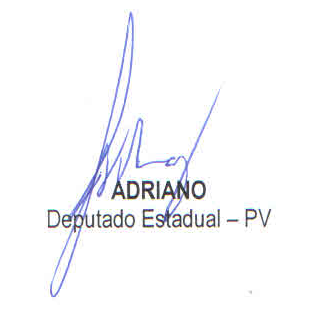 JUSTIFICATIVAO COVID-19 vem infectando milhares de pessoas no mundo, desde o início de seu surto em Wuhan, na China, em dezembro de 2019. Em 26 de fevereiro de 2020, o Ministério da Saúde confirmou o primeiro caso de contaminação no Brasil. 
	Embora ainda estejamos em momento no qual é difícil afirmar ao certo a extensão dos danos do COVID-19, já é possível afirmar com segurança que o vírus revela uma rápida disseminação mundial, pelo que a Organização Mundial de Saúde (OMS) já o caracteriza como pandemia, desde 11 de março de 2020. Em 30 de março, a OMS já registrava cerca de 630 mil casos confirmados da COVID-19 em todo o mundo. Pelo menos 30 mil pessoas morreram e mais de 100 mil se recuperaram da doença.	Podemos perceber que estamos não de um vírus qualquer, mas sim de um vírus que já tem status de pandemia, e a mesma deve ser tratada com a devida seriedade e atenção. Os países de todo o mundo e o nosso Brasil vem lutando contra esse vírus que está a assolar a nossa sociedade, mas temos que tomar medidas eficazes e precisas nesse momento de grandes dificuldades e incertezas.No presente projeto em comento, defende-se o dever da tradição contratual do plano de saúde para com o seu cliente, pois, os clientes tem o dever de cumprir com os pagamentos de faturas contratuais e, os planos tem o dever da contraprestação de realizar o atendimento conforme os contratos feitos com os seus clientes e conforme rol taxativo que a agência federal reguladora, a qual seja a Agência Nacional de Saúde Suplementar – ANS, determina em face destas pessoas jurídicas. Segundo a ANS, em sua resolução normativa – RN Nº 453, DE 12 DE MARÇO DE 2020, esta altera a Resolução Normativa - RN nº 428, de 07 de novembro de 2017, que dispõe sobre o Rol de Procedimentos e Eventos em Saúde no âmbito da Saúde Suplementar, para regulamentar a cobertura obrigatória e a utilização de testes diagnósticos para infecção pelo Coronavírus. Senão vejamos a resolução em ipsis litteris:A Diretoria Colegiada da Agência Nacional de Saúde Suplementar - ANS, em vista do que dispõe o § 4º do art. 10 da Lei nº 9.656, de 3 de junho de 1998; o inciso III do art. 4º e inciso II do art. 10, ambos da Lei nº 9.661, de 28 de janeiro de 2000; e a alínea “a” do inciso II do art. 30 da Resolução Regimental - RR nº 01, de 17 de março de 2017; adota a seguinte Resolução Normativa e determina a sua publicação.Art. 1º A presente Resolução altera a Resolução Normativa - RN nº 428, de 07 de novembro de 2017, que dispõe sobre o Rol de Procedimentos e Eventos em Saúde no âmbito da Saúde Suplementar, para regulamentar a utilização de testes diagnósticos para infecção pelo Coronavírus.Art. 2º O Anexo I da RN nº 428, de 2017, passa a vigorar acrescido do seguinte item, “SARS-CoV-2 (CORONAVÍRUS COVID-19) - pesquisa por RT - PCR (com diretriz de utilização)”, conforme Anexo I desta Resolução.Art. 3º O Anexo II da RN nº 428, de 2017, passa a vigorar acrescido dos itens, SARS-CoV-2 (CORONAVÍRUS COVID-19) - PESQUISA POR RT-PCR cobertura obrigatória quando o paciente se enquadrar na definição de caso suspeito ou provável de doença pelo Coronavírus 2019 (COVID-19) definido pelo Ministério da Saúde, conforme Anexo II desta Resolução.Art. 4º Esta RN, bem como seus Anexos estarão disponíveis para consulta e cópia no sítio institucional da ANS na Internet (www.ans.gov.br).Art. 5º Esta Resolução entra em vigor na data de sua publicação.À vista disso, através do texto desta resolução apresentada acima, fica clarividente aos pares que os planos de saúde ficam obrigados a ofertar a cobertura de teste de covid-19 quando o paciente se enquadrar na definição de caso suspeito ou provável de doença pelo coronavírus 2019 (COVID-19); mas infelizmente o que consta como ocorrido no Maranhão é que os planos de saúde se recusam a fazer essa cobertura aos pacientes. Visto isso, devemos trazer à baila que em 15 de abril do corrente ano, o Supremo Tribunal Federal reafirmou entendimento, já proferido em sede de liminar, na ADI 6341, de que há competência concorrente da União, Estados e Municípios para legislar sobre saúde pública (Art. 23, II, da Constituição Federal).	A presente matéria também se trata de direito do consumidor, o que se encaixa segundo a Constituição Federal como matéria de competência legislativa concorrente entre os Entes, é o que diz o inciso VIII do art. 24, da Constituição Federal.	Destarte, diante dessa breve digressão pelos dispositivos constitucionais e exposição de motivos pelos quais este Projeto de Lei foi redigido, contamos com o apoio dos Excelentíssimos pares para a regular tramitação e consequente, aprovação do projeto em comento.